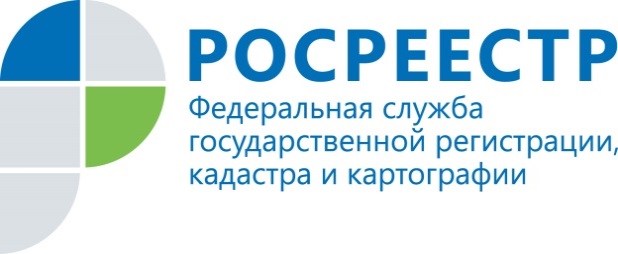 Срок бесплатной приватизации жилья продлен до 1 марта 2017 годаУправление Росреестра по Смоленской области информирует, что срок бесплатной приватизации жилья продлен до 1 марта 2017 года. Не исключено, что это будет последнее продление срока бесплатной приватизации.Если вы решили приватизировать жилплощадь, то всем проживающим в жилом помещении необходимо прийти к соглашению о необходимости приватизации. При наличии такого соглашения граждане РФ могут обратиться в органы местного самоуправления для заключения договора безвозмездной передачи в собственность жилых помещений (договор приватизации). Если нет соглашения, то есть один из проживающих не согласен, вопрос приватизации можно решить только, достигнув договоренности с ним. Если гражданин не желает принимать участия в приватизации - он оформляет отказ в органе муниципальной власти, либо нотариально. Когда договор приватизации готов, с необходимым пакетом сопутствующих документов, предоставляемых для заключения данного договора, можно подать заявление на государственную регистрацию прав в Росреестр. Или это может сделать за вас муниципалитет. Государственная пошлина за регистрацию прав - 2000 руб. Срок - два месяца дается администрации муниципалитета на оформление договора приватизации и 10 рабочих дней Росреестру на регистрацию права собственности. Документы на регистрацию прав на основании договора приватизации можно подать в офисах приема-выдачи документов СОГБУ МФЦ, филиала ФГБУ «Федеральная кадастровая палата Росреестра» по Смоленской области либо посредством портала Росреестра www.rosreestr.ru.По состоянию на 01.07.2016 с момента начала ведения Единого государственного реестра прав на недвижимое имущество и сделок с ним (ЕГРП) за неполные 17 лет Управлением Росреестра по Смоленской области зарегистрированы права на 83 062 жилых помещения на основании договоров передачи жилых помещений в собственность граждан, количество зарегистрированных прав собственности составило – 148 949.Пресс-служба Управления Росреестра по Смоленской области67_upr@rosreestr.ru214025, г. Смоленск, ул. Полтавская, д.8